	CONFERINȚA FILIALEI TERITORIALE BUCUREȘTI							A ORDINULUI ARHITECȚILOR DIN ROMÂNIA București 12 mai 2018CONDIȚII DE ELIGIBILITATE, INCOMPATIBILITĂȚI ȘI MODUL DE ÎNTOCMIRE A LISTEI CANDIDAȚILOR PENTRU FUNCȚIA DE MEMBRU ÎN COMISIA DE CENZORI A FILIALEI BUCUREȘTI A O.A.RRegulamentul de organizare și funcționare a Filialei București a O.A.R. prevede pentru candidatura la funcția de membru în Comisia Teritorială de Cenzori următoarele:Art. 25 al.(3):”Pentru funcția de membru în Comisia Teritorială de Cenzori sunt eligibili arhitecți și conductori arhitecți înscriși în Filială, cu vechimea în profesie de minim 7 ani, fără sancțiuni disciplinare în ultimii 8 ani, cu plata cotizației la zi și cu respectarea condițiilor de incompatibilitate” prevăzute la art.25 al.(7). Art. 25 al.(7): “Funcția de membru în Comisia Teritorială de Cenzori este incompatibilă cu cea de: 	- Președinte al Ordinului sau al Filialei;	- membru în Consiliul Național al Ordinului sau/și în Consiliul de Conducere Teritorial al Filialei;	- membru într-o altă comisie aleasă, atât la nivelul Ordinului cât și la nivelul Filialei” – respectiv să	nu fie membru al Comisiei Naționale de Cenzori, al Comisiei Teritoriale de Disciplină sau al 	Comisiei Naționale de Disciplină;Art. 24 al.(4): Lista cuprinzând candidaturile va fi afișată la sediul filialei cu cel puțin 7 zile înainte de data conferinței.   Condițiile care trebuie îndeplinite cumulativ de candidații pentru funcția de membru în Comisia Teritorială de Cenzori, prevăzute atât în Legea 184/2001, republicată, cât și în Regulamentul de organizare și funcționare a Filialei București a OAR:	a) Să aibă vechimea în profesie de minim 7 ani;	b) Să nu fi îndeplinit două mandate consecutiv funcția de membru în Comisia Teritorială de Cenzori  	respectiv în mandatele 2010-2014și 2014-2018;	c) Să nu fi fost sancționat disciplinar în ultimii 8 ani;	d) Să aibă cotizația plătită la zi, inclusiv pentru anul 2018.Se întocmește o singură listă a candidaților la funcția de membru în Comisia Teritorială de Cenzori.Data limită de depunere a candidaturilor este luni 30 aprilie 2018, ora 16:30, la sediul Filialei București a O.A.R. - str. Sf. Constantin nr. 32, sect. 1, București.Candidatura se depune personal.   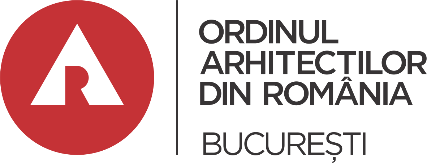 COLEGIUL DIRECTOR TERITORIAL